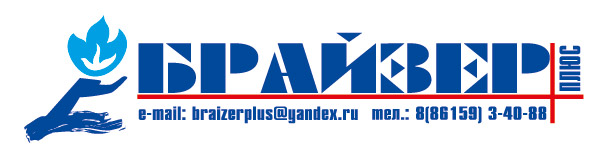 Общество с ограниченной ответственностью «Брайзер +»ООО «Брайзер+»РЕКВИЗИТЫ ООО «БРАЙЗЕР+»Адрес: 353290, Краснодарский край, г. Горячий Ключ, ул. Кириченко 11 АОГРН  1052302492714ОКВЭД – 45.21  ОКПО 75885536ИНН/КПП  2305022330/230501001Р/сч  40702810730300102127К/сч  30101810100000000602БИК  040349602КРАСНОДАРСКОЕ ОТДЕЛЕНИЕ N8619 ПАО СБЕРБАНК Г. КРАСНОДАРТел/факс  (86159) 3-40-88e-mail – braizerplus@yandex.ruДиректор Дикарев Антон Николаевич